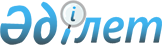 Об утверждении видов, объемов общественных работ и их организации по городу Актобе
					
			Утративший силу
			
			
		
					Постановление акимата города Актобе Актюбинской области от 18 апреля 2008 года N 1040. Зарегистрировано Управлением юстиции города Актобе Актюбинской области 4 мая 2008 года N 3-1-91. Утратило силу постановлением акимата города Актобе Актюбинской области от 6 февраля 2012 года № 482      Сноска. Утратило силу постановлением акимата города Актобе Актюбинской области от 06.02.2012 № 482.

      В целях реализации Закона Республики Казахстан от 23 января 2001 года N 149 "О занятости населения", постановления Правительства Республики Казахстан от 19 июня 2001 года N 836 "О мерах по реализации" Закона Республики Казахстан от 23 января 2001 года "О занятости населения", в соответствии со статьями 31, 37 Закона Республики Казахстан "О местном государственном управлении в Республике Казахстан", акимат города ПОСТАНОВЛЯЕТ: 

      1. Утвердить перечень организаций, в которых будут производиться общественные работы, виды и объемы общественных работ для организации временной занятости безработных, согласно приложения. 
      2. Государственному учреждению "Городской отдел занятости и социальных программ г. Актобе" (Буртибаева Н.Х.) обеспечить реализацию настоящего постановления. Оплата труда лиц, участвующих в общественных работах, осуществляется за фактически отработанное время из расчета минимальной заработной платы, установленной законодательством Республики Казахстан на соответствующий финансовый год и перечислять суммы на лицевые счета безработных в банках. 
      3. Государственному учреждению "Актюбинский городской отдел финансов" (Айдашева Р.А.) осуществлять финансирование по бюджетной программе 451-002-100 "Общественные работы". 
      4. Признать утратившим силу постановление акимата города Актобе от 2 февраля 2007 года N 269 "Об утверждении видов общественных работ и их организации по городу Актобе", зарегистрированное в управлении юстиции города Актобе 19 февраля 2007 года за N 3-1-67. 
      5. Контроль за исполнением настоящего постановления возложить на заместителя акима города Актобе Калдыгулову С.М. 
      6. Настоящее постановление вводится в действие по истечении десяти календарных дней после дня первого его официального опубликования.


 Перечень организаций, в которых будут производиться общественные работы, виды и объемы общественных работ для организации временной занятости безработных      Сноска. Приложение в редакции постановления акимата города Актобе Актюбинской области от 05.04.2010 № 800 (порядок введения в действие см. пункт 2).



      Конкретные условия общественных работ.

      Продолжительность рабочей недели составляет 5 дней с двумя выходными, восьми часовой рабочий день, обеденный перерыв 1 час. Оплата труда осуществляется за фактически отработанное время, отраженное в табеле учета рабочего времени путем перечисления на лицевые счета безработных. Инструктаж по охране труда и технике безопасности, обеспечения специальной одеждой, инструментом и оборудованием, пенсионные и социальные отчисления, выплата социального пособия по временной нетрудоспособности производятся в соответствии с законодательством Республики Казахстан.


					© 2012. РГП на ПХВ «Институт законодательства и правовой информации Республики Казахстан» Министерства юстиции Республики Казахстан
				
      Аким города

С.Нокин
Приложение 
к постановлению акимата
города Актобе 
от 18 апреля 2008 г. 
N 1040  

 

 №

 

 

 Наименование предприятий

 

 

 Виды работ и услуг

Объем выполняемых работ и

 услуг в натуральных показателях

Заявленная потребность

Заявленная потребность

Утверждено

Утверждено

 

 

 №

 

 

 Наименование предприятий

 

 

 Виды работ и услуг

Объем выполняемых работ и

 услуг в натуральных показателях

к-во

рабоч. мест

ч/дн

К-во

рабоч.

мест

ч/дн

1

2

3

4

5

6

7

8

1.

ГУ "Отдел жилищно-коммунального хозяйства, пассажирского транспорта и автомобильных дорог"

Уборка территории п.Заречный.

 Уборка вдоль трассы от снега, мусора.

 Распечатка документов, помощь в работе с архивными документами.

9200 кв.м

 

 

 

 

 6000 экз.

7

154

7

154

2.

КГП "Шаруашылык"

Помощь в уборке территории административных зданий.

4000 кв.м

15

330

14

308

3.

АО "Спецавтотранспорт"

 

Контролеры экологических постов по адресам: ул. Парижской коммуны, Иманова, Тамдинская,

 Кунаева Акжар-2. Агенты по работе с населением – 2 места. 

Май-сентябрь

 

20

440

16

352

4.

Благодарный сельский округ

 

 

 

 

 

 

Уборка улиц, вывоз мусора, погрузка мусора вручную: 

п.Новостепановка,

 с.Кызылжар, 

с.Садовое, 

с.Пригородное

 Помощь в переписи населения, поголовья скота, составление социальных карт малообеспеченных семей.

 Помощь в организации работ по идентификации сельхоз. животных и оказании помощи ветработникам в обследовании скота. 

Сарбазы. Помощь в охране общественного порядка.

 

 

2224 га

 

 1225 га

 831 га

 1962 га

 5000 дворов 

 

 

 

 

 

 

 

 

5355 голов скота

 

 

110

2420

80

1760

5.

Каргалинский сельский округ

 

 

 

 

 

 

 

Уборка улиц.

 Текущее содержание контейнерных площадок, обрезка, окультуривание деревьев, побелка.

 Подготовка клумб, перекопка, завоз чернозема, посадка газонной травы, вырубка бурьяна.

 Уборка лесопосадки от Кемпинга до моста реки Жаманкаргала.

 Уборка вдоль моста через реку Каргала.

 Сельскохозяйственная работа. 

Помощь в ветеринарной обработке скота. 

Перепись населения и скота. Сарбазы.

4 км

 2950 кв.м

 

 

 

  

120 кв.м

 

 

  

 

5 км.

 

 

 4 км.

 

 

 

4100 голов скота

 

 4177 дворов

120

2640

80

1760

6.

Курайлинский сельский округ

Уборка улиц.

 Уборка территории вдоль трассы «Актобе-Мартук». 

Побелка бордюр, уход за газонной травой. 

Обрезка деревьев.

 Текущее содержание парка «Слава», уборка от мусора, содержание территории лесонасаждений.

 Очистка территории кладбища.

 Помощь в охране общественного порядка. Сарбазы.

32000 кв.м

3000 погонных метров

 

 550 кв.м

 

 

 

220 штук

 

 2500 кв.м

 

 

 

 

3 кладбища

59

 

1298

40

880

7.

Саздинский сельский округ

 

 

Уборка улиц, вывоз мусора, побелка деревьев, обрезка деревьев, очистка. Уборка вокруг колодцев, посадка деревьев в количестве 500 саженцев и уход за ними. Благоустройство и уборка футбольного поля, ямочный ремонт дорог, уборка кладбищ. 

Охрана ольховой рощи, очистка родников, уборка территории.

9000 кв.м.

 

 

 

 

 

 

 

 

 

 

 

 

 

 

 

3 га

35

770

15

330

8.

Новый сельский округ

Уборка улиц. 

Уборка вдоль дороги (Актобе-Уральск).

 Помощь в проведении культурно-массовых мероприятии.

 Помощь в охране общественного порядка. Сарбазы. Помощь в переписи населения и скота, составлении социальных карт малообеспеченных семей.

 Помощь в организации работ по идентификации сельхоз.животных и оказание помощи ветработникам в обследовании скота.

24700 кв.м.

18 км.

 

 

 

 

 

 

1143 дворов

 

 

 

 

 

 

 

 

8000 голов скота

45

990

35

770

9.

Департамент по делам обороны Актюбинской области

Оповещение не явившихся на отправку призывников. 

Помощь в содержании помещений.

10550 штук

 

 880 кв.м

30

660

21

462

10.

Управление по делам обороны г. Актобе

Вручение повесток призывникам.

 Помощь и участие в заполнении и оформлении личных дел на призывников.

 Выписка повесток. Дежурство. 

13340 штук

 

 7500 штук

 

 

 

 13340 штук

135

2970

100

2200

11.

Управление юстиции города Актобе.

 (в том числе ЗАГС – 5 чел.)

Техническая работа: помощь в оформлении документов.

 

 

37500 штук

25

550

23

506

12.

Саздинский ОП ОВД

Помощь в уборке территории. Обрезка деревьев, побелка бордюр, посадка клумб, газонной травы и уход за ними.

2000 кв. м

 

4

88

2

44

13

Заводской ОП ОВД

 

 

 

 

Вручение уведомлений, обработка документов (раскладка проверочного материала, помощь гражданам в заполнении бланков)

 Уборка территории (побелка деревьев, полив газонов).

1212 штук

 

 

 

 

 

 

 

 

18 кв.м

2

44

1

22

14

Департамент внутренних дел Актюбинской области

Помощь в корректировке карточек прибытия и убытия.

288635 карточек

10

220

10

220

15

Отдел внутренних дел Актюбинской области

Помощь в охране общественного порядка. 

Введение системы взаимодействия правоохранительных органов с населением по типу "консьерж" в домах, имеющих вахты.

По мере создания рабочих мест для консьержей

150

3300

90

1980

16

Администратор судов Актюбинской области

 (Администратор судов-6 чел

 Суд № 1 -20 чел

 Суд № 2 -18 чел

 Областной суд -6 ч

 Экономический суд-5 чел

 Административный специализированный суд-20)

Вручение уведомлений, напоминаний, предупреждений, судебных повесток и решений.

 Подшивка документов. Оформление нарядов и других материалов дел.

156600 штук

124

2728

75

1650

17

Прокуратура города Актобе

Техническая работа: помощь в оформлении документов. 

1950 штук

4

88

4

88

18

Городские государственные учреждения, обьединения

Помощь в организации мероприятий, помощь в организации республиканских и региональных компаний.

По мере проведения мероприятий

30

660

30

660

19

Департамент Министерства труда и социальной защиты населения

Набор и распечатка материала. 

Помощь при сборе отчетов, запрос пенсионных дел с районных и городских ГЦВП. 

Поиск архивных дел. 

5100 штук

 

 

 75000 штук 

 

 

 

 

100000 штук

12

264

10

220

20

ГУ «Департамент координации занятости и социальных программ Актюбинской области»

Помощь в текущем содержании территории, уход за деревьями, уборка контейнеров.

 Работа курьера.

3000 кв.м.

 

 

 

 

 

80 штук

2

44

2

44

21

ГУ «Городской отдел занятости и социальных программ"

Помощь в обследовании жилищно-бытовых условий, прием, подшивка документов, выдача договоров. 

Помощь в составлении списков, уточнении адресов, обследовании ветеранов, инвалидов. Разноска писем, подшивка дел.

 Уборка помещения здания. 

Уборка прилегающей территории, обрезка, побелка деревьев, бордюр, посадка клумб. 

9500 семей

 

 

 

 

 

5197 семей

 

 

 

 

 

 

8314,58 кв.м

 

 1969 кв.м

40

880

40

880

22

 

 

 

 

Государственный центр по выплате пенсий

 

 

Помощь в обработке пенсионных дел после сканирования.

 Подшивка проекта решений в личные дела после перерасчета, поднятие пенсионных дел по запросам, представление макетов пенсионных дел для утверждения Департаментом МТСЗН.

 Уборка территории.

35000 пенсионных дел

 

 101000 дел 

 

 

  

 

 

 

 

 

 

583 кв.м. 

14

308

14

308

23

Городской центр социальной помощи

Уборка помещений.

 Уборка территории, обрезка, побелка деревьев.

300 кв.м

 

 800 кв.м.

3

66

3

66

24

ГУ «Центр социальной адаптации лиц без определенного места жительства»

Уборка территории. 

Помощь в текущем содержании помещения.

 Ведение архива.

4870 кв.м 

  

 

 

400 кв.м

11

242

11

242

25

Управление финансового контроля и государственных закупок по Актюбинской области

Помощь в обработке документов.

2500 штук

2

44

1

22

26

Налоговый комитет по г.Актобе

 

 

 

 

 

 

 

 

Помощь в проверке и подшивке документов в экономических делах налогоплательщиков. 

Вызов налогоплательщиков, разноска и вручение уведомлений о начисленных суммах налогов.

Раздача документов по банкам и регистрирующим органам. Расшивка документов, разноска писем.

 До формирования уведомлений, звонки налогоплательщикам. Подворный обход частного сектора города и новых жилых массивов.

 Обработка банковских документов, работа с невыясненными поступлениями.

14000 штук

 

 

 

 

 

10500 штук

 

 

 

 

 

 

 

 

 

 

 

10000 штук

15

330

10

220

27

Налоговый комитет по Актюбинской области 

Подшивка документов.

 Помощь в оформлении документов. 

Набор текста.

 Вручение уведомлений налогоплательщикам.

240 штук

 

 260 штук

 

 

480 страниц 1920 штук

8

176

5

110

28

Управление статистики Актюбинской области

Помощь в обследовании методом анкетирования индивидуальных предпринимателей.

3500 штук

5

110

3

66

29

ОО «Общество защиты парализованных граждан

Помощь в оформлении документов, распечатка. 

Посещение инвалидов (по просьбам, вызовам), консультации. 

Уборка помещений.

400 листов

 

 

1000 раз

 

 

 

 150 кв.м

4

88

4

88

30

ГУ «Централизованная библиотечная система»

Помощь в инвентаризации книжного фонда.

 Ремонт и реставрация книг.

 Подворные обходы.

5000 книг

5

110

5

110

31

Областная юношеская библиотека им.С.Жиенбаева

Помощь в текущем содержании здания.

 Работа по инвентаризации книжного фонда.

 Ремонт и реставрация книг.

 Обход задолжников.

500 кв.м

  

 

57000 книг

 

 2500 книг

 

 300 человек 

4

88

1

22

32

Областная универсально-научная библиотека им.С.Баишева

Помощь по санитарной очистки книг.

 Работа по инвентаризации книжного фонда.

 Ремонт и реставрация книг.

 Обход задолжников. 

3000 книг

 

 

  

 

 

 

 

350 чел.

2

44

1

22

33

Областной театр кукол "Алакай"

Помощь в уборке территории от снега стихийного мусора, опавших листьев. 

Побелка деревьев, фасадных стен, посадка цветов, обрезка деревьев. 

Подготовка зала и сцены к спектаклям и мероприятиям, дежурство по залу во время спектаклей и мероприятий, работа гардероба.

2500 кв.м

 

 

 

 

80 штук

 

 

10

220

8

176

34

ГККП ГДК "Геолог"

Помощь в уборке территории.

 Обрезка деревьев.

 Посадка и уход за цветниками. Сохранение и посадка новых зеленых насаждении.

1185,40 кв.м.

 200 штук

 

 10 кв.м.

3

66

1

22

35

Областной Дом юношества

Помощь в уборке территории, 

обрезка деревьев, 

побелка бордюр,

 посадка клумб, газонной травы и уход за ними.

2500 кв.м. 

20 штук

 150 погонных метров 

80 кв.м. 

1

22

1

22

36

ГУ "Городской отдел образования "

Участие и помощь в текущем содержании детских садов.

6046,4 кв.м. 

33

726

33

726

37

ГУ «Отдел предпринимательства г.Актобе» 

 

 

Подшивка архивных дел, помощь в подготовке различных справок, работа курьера. 

Помощь в регистрации исходящей и входящей документации. Помощь в проведении мониторинга по ценам.

 Помощь в оформлении папок для сдачи в архив.

250 штук

 

 

 

 

 

1930 штук

 

 

 

 

 

 

100 штук

 

 3

 

 66

 

 2

 

 44

38

Областная школа-интернат для одаренных детей им. М. Кусайынова

Помощь в текущем ремонте учебного и спального корпуса (побелка, покраска, штукатурка).

 обрезка деревьев,

 побелка бордюр,

 посадка клумб, газонной травы и уход за ними.

3000 кв.м

 

  

 

 

 

 12 кв.м

 40 погонных метров

200 кв.м. 

5

110

1

22

39

Дом ребенка «Умит»

Помощь в уборке территории корп. № 1, № 2. 

Побелка бордюр вокруг здания.

 Помощь в текущем ремонте.

12240 кв.м.

 

 

105 погонных метров 

940 кв.м. 

10

220

4

88

40

Областной историко-краеведческий музей

Помощь в уборке территории.

 Вывоз мусора.

 Благоустройство территории (побелка, обрезка деревьев, побелка бордюр). 

Помощь в текущем ремонте подсобных помещении.

 Расфасовка книг в библиотеке.

1666 кв.м.

 0,1 куб.м.

 274,6 кв.м.

 

 

 

 

323,6 кв.м.

 

 50 штук

4

88

2

44

41

Управление комитета по миграции по Актюбинской области Республики Казахстан

Помощь в составлении списков претиндентов на квоту, ввод и регистрация документов. Уборка центра временного размещения оралманов. Поиск документов оралманов в архиве управления.

5000 человек

 

 

 

4

88

4

88

42

ГУ «Отдел земельных отношений г. Актобе»

Запрос прайс-листов для товаров и обслуживания. 

Ведение журнала регистрации. Подшивка документов по земельному акту.

1000 штук

 

 3000 штук

3

66

3

66

43

ГУ “Антимонопольное управление по Актюбинской области комитета по защите конкуренции ”

Разноска писем по организациям.

 Обслуживание компьютеров, набор текста на компьютере. Вызов субъектов. 

1000 штук

 

 

1000 штук

 

 

 

2

44

1

22

44

ГККП «Городской перинатальный центр»

Помощь в уборке территории.

1700 кв.м

2

44

1

22

45

Департамент Государственного Архитектурно-строительного контроля»

Разноска писем, подготовка документов для тиражирования на множительной технике, копирование документов на ксероксе и т.д.

1500 штук

 

2

 

44

 

 

2

 

 

44

 

 

 

Итого

1134

24948

816

17952

